                                                Kingsmoor Learning Pathway                                                               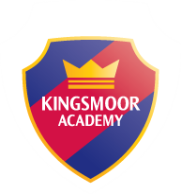 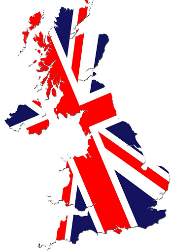 .